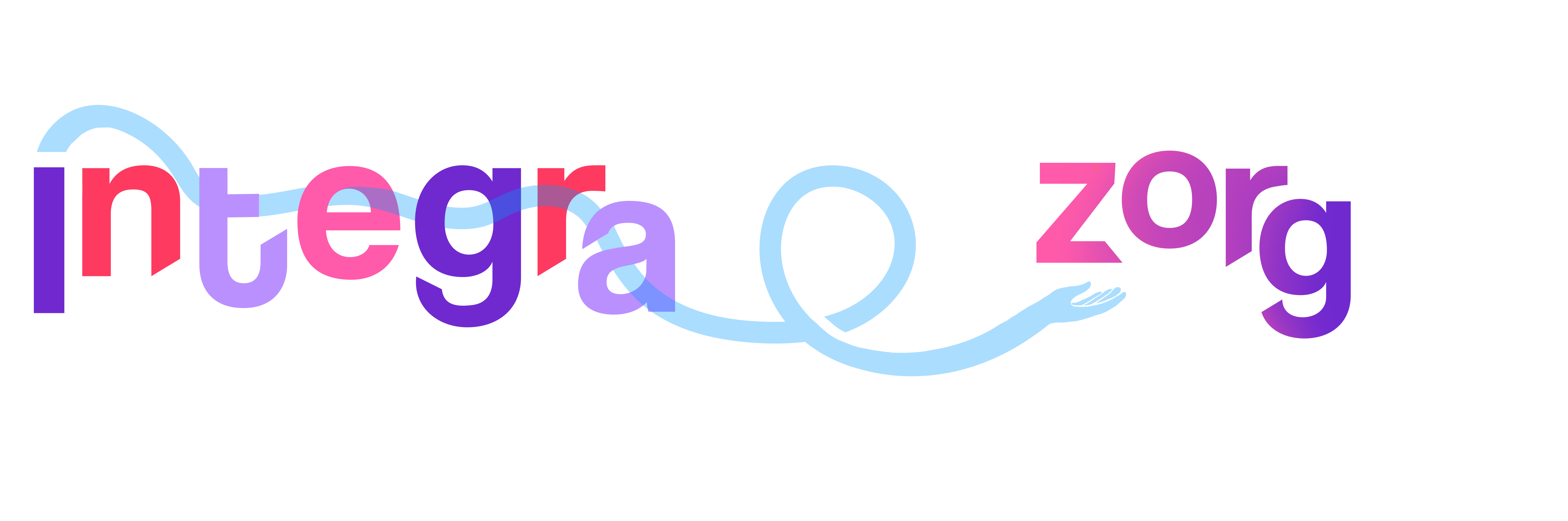 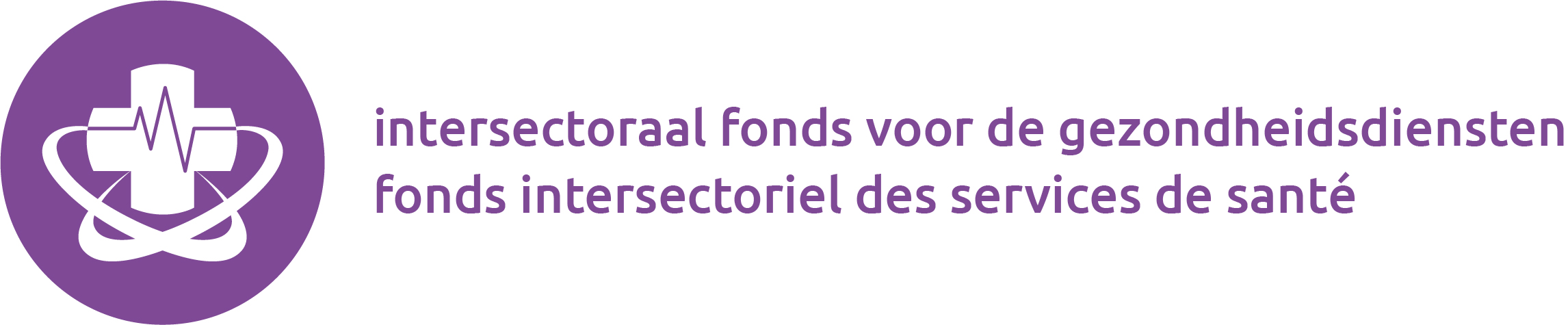 INSCHRIJVINGSFORMULIER                          INTEGRA ZORGWat moet u met dit formulier doen?  De kandidaat EN de school vullen dit formulier VOLLEDIG in!  Welke documenten heeft het IFG nodig?Een kopie van het laatste attest ‘taalniveau’ dat u behaaldeEen kopie van uw erkenning als ‘erkend vluchteling’ (elektronische vreemdelingenkaart A of B) Inschrijvingsdocument en de bijlagen sturen naar:ifg-finss@fe-bi.org, via fax 02-227 59 75 of per post op het adres IFG, Sainctelettesquare 13-15 te 1000 Brussel. UITERSTE INSCHRIJVINGSDATUM: 20 maart 2020IN TE VULLEN DOOR DE KANDIDAAT Persoonlijke gegevensGeslacht:   Man    /      Vrouw		Nationaliteit: ______________________________________________Voornaam:_____________________________________________ 	Naam: ___________________________________________________Straat:_______________________________________________    	 Nr.:___________ Bus: ___________Postcode + Gemeente: ______________________________________________________________________________________________Geboortedatum:  _____ /_____ /__________ 	E-mail:__________________________________________________________________________________________________________	Gsm: _____________________________________________	Ander telefoonnummer: ____________________________________Taalniveau:_____________________________________________  	VOEG EEN ATTEST TOE DAT UW TAALNIVEAU BEWIJSTHoogst behaalde diploma (of gelijkgesteld diploma) De scholen hebben een attest nodig van uw hoogst behaalde diploma! U moet tijdens het gesprek met de school dus een kopie afgeven.BELANGRIJK: Indien u uw diploma nog niet hebt laten gelijkstellen door NARIC en u hebt geen bewijs van het secundair onderwijs, raadt het IFG aan om toch nog te nodige stappen te ondernemen naar NARIC. Bespreek dit zeker met de school waar u les wil volgen!Hoogst behaalde diploma of gelijkgesteld diploma:  Geen certificaat of diploma	 Secundair onderwijs  	 Bachelor in uw thuisland	 Bachelor in België	 Master in uw thuisland	 Master in BelgiëSelectietestenHet Intersectoraal Fonds voor de gezondheidsdiensten zal uw contactgegevens doorgeven aan het selectiebureau.  Zij zullen u contacteren voor een selectietest bestaande uit een psychologisch gesprek.  De selectietests zullen doorgaan van eind februari tot ten laatste 22 april 2020.  Zijn er data tijdens deze periode waarin u niet beschikbaar bent? Indien ja, welke periode?  ___________________________________________________________________________________Gekozen opleidingOPGELET: het gaat altijd over een voltijdse opleiding! Zorgkundige  HBO5 verpleegkunde Bachelor verpleegkundeAchtergrond in de zorgKan u hieronder meer informatie te geven over uw achtergrond in de zorg (jobs, opleidingen).______________________________________________________________________________________________________________________________________________________________________________________________________________________________________________________________________________________________________________________________________________________________________________________________________________________________________________________________________________________________________________________________________________________________________________________________________________________________________________________________________________________________________Zoektocht naar een werkgever in de zorgsectorOp de website van het project Integra Zorg vindt u een lijst met werkgevers die interesse hebben in dit project.U kan een kennismakingsgesprek organiseren met één of meerdere werkgevers uit deze lijst.Het IFG vraagt om ons ten laatste midden juni door te geven voor welke werkgever u kiest.Er wordt voor u een sollicitatietraining georganiseerd door Tracé Brussel (voor kandidaten uit Brussel) en door de VDAB (voor kandidaten uit Vlaanderen). Tijdens deze sollicitatietraining krijgt u handige tips die u kan gebruiken tijdens uw gesprek met de werkgever die u zal contacteren. Het IFG geeft uw gegevens aan Tracé Brussel of VDAB door zodat zij met u contact kunnen opnemen.IN TE VULLEN DOOR DE SCHOOL WAAR DE WERKNEMER DE OPLEIDING WIL VOLGEN Ondergetekende _______________________________ 	handelend als ______________________________________________bevestigt dat het diploma van dhr/mevr ____________________________________ onderzocht werd en dat dit op 1/9/2020 toegang kan geven tot: (aankruisen wat van toepassing is): Bachelor  (A1)	 1ste    	 2de    	 3de  	 4de 	opleidingsjaar Aantal studiepunten reeds afgewerkt: ______	Aantal studiepunten te volgen in 2020-2021: ______  HBO5 (A2)   	 1ste    	 2de    	 3de  	 4de    	 5de moduleHoeveel modules werden reeds afgewerkt? ______ ZorgkundigeVoorwaarde om zich te kunnen inschrijven? ______________________________________________________________________________________________________________________________________________________________________________________________________ de kandidaat moet nog slagen voor een toegangsproef voor verpleegopleiding.	Datum resultaat:_____/_____/_______ de kandidaat volgt nu ___________ jaar / module verpleegkunde. 	Datum resultaat:_____/_____/_______Naam en adres van de school:	datum en handtekening:(en/of stempel) ______________________________________________________________________Datum en handtekening van de kandidaat:Bovenstaande gegevens worden verzameld en bewaard door het IFG en kunnen worden doorgegeven aan onze partners voor de selectietesten, de sollicitatietraining, … Daarnaast worden deze gegevens geanonimiseerd voor statistische doeleinden.  U kan onze volledige privacy policy vinden op : http://www.fe-bi.org/nl/home 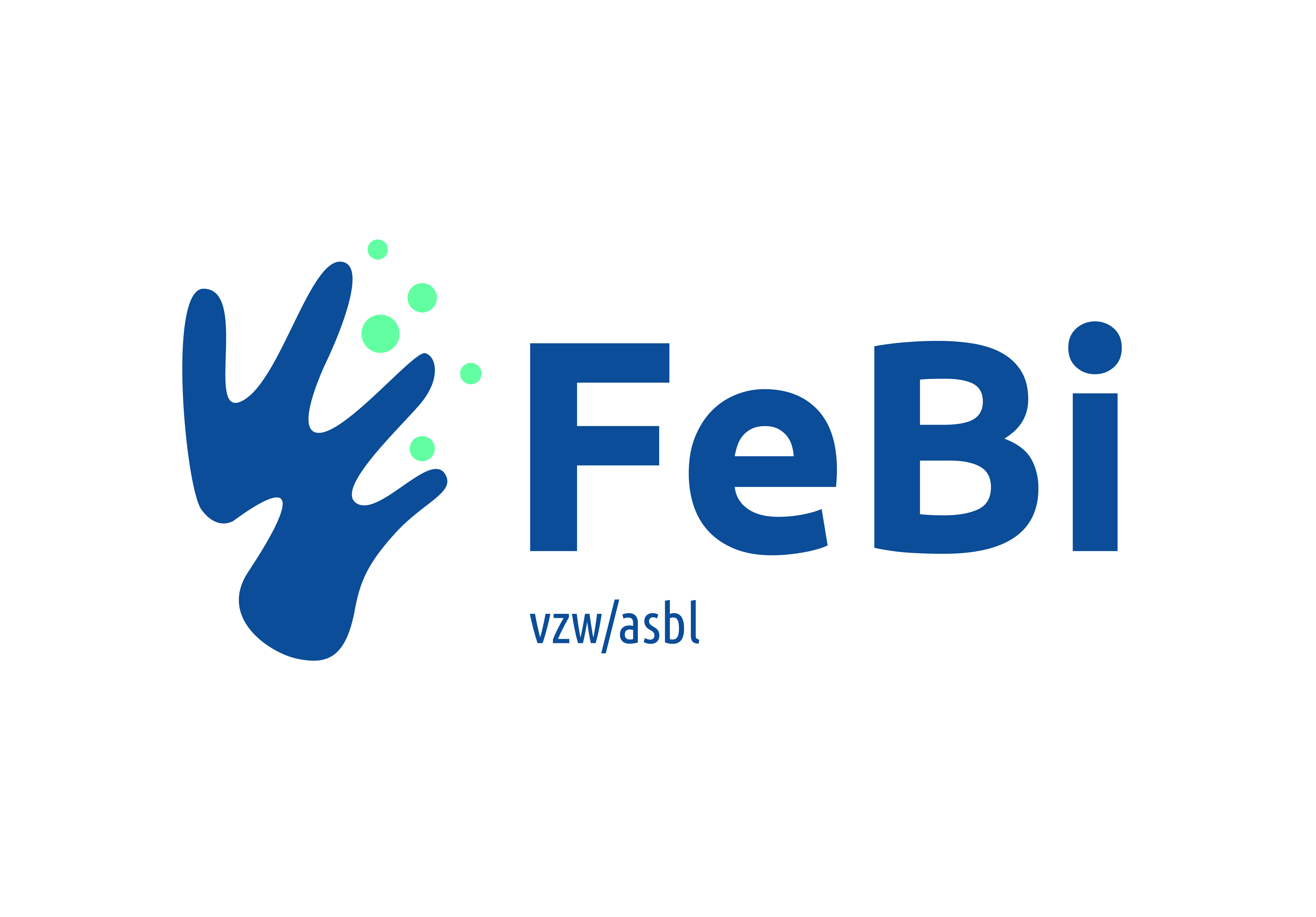 Pagina 2Pagina 1